 Ι. Τα λειτουργικά κενά της Α΄ Δ/νσης Δ.Ε Αθηνών  θα ανακοινωθούν στην ιστοσελίδα της Α΄ Δ/νσης Δ.Ε Αθηνών, (dide-a-ath.att.sch.gr / στο σύνδεσμο ΠΥΣΔΕ)  την Πέμπτη 7 Σεπτεμβρίου 2017 (μετά τις 13:00΄) ΙΙ. Εντός της αποκλειστικής προθεσμίας από 7-9-2017 έως και 10-9-2017 και ώρα 23:00  καλούνται οι εκπαιδευτικοί οι οποίοι, α) ανήκουν οργανικά σε σχολικές μονάδες αρμοδιότητας του Α΄ Π.Υ.Σ.Δ.Ε. Αθήνας και πλεονάζουν, να υποβάλουν ηλεκτρονική αίτηση απόσπασης λόγω υπεραριθμίας επιλέγοντας στη σχετική αίτηση το πεδίο «Είμαι Υπεράριθμος». (Υπεράριθμος είναι ο καθηγητής, που πλεονάζει των 12 και πάνω ώρες). β) ανήκουν οργανικά σε σχολικές μονάδες αρμοδιότητας του Α΄ Π.Υ.Σ.Δ.Ε. Αθήνας, να υποβάλουν ηλεκτρονική αίτηση διάθεσης σε σχολεία για συμπλήρωση του υποχρεωτικού ωραρίου διδασκαλίας τουςγ) βρίσκονται στη διάθεση του Α΄ ΠΥΣΔΕ Αθήνας, να υποβάλουν ηλεκτρονική αίτηση στην οποία να αναφέρονται τα σχολεία που επιθυμούν να τοποθετηθούν προσωρινά,  δ)  ανήκουν οργανικά σε σχολικές μονάδες αρμοδιότητας του Α΄ Π.Υ.Σ.Δ.Ε. Αθήνας και επιθυμούν απόσπαση εντός του ίδιου ΠΥΣΔΕ να υποβάλουν ηλεκτρονική αίτηση απόσπασης, ε) αποσπάστηκαν από άλλο ΠΥΣΔΕ στο Α΄ ΠΥΣΔΕ Αθηνών να υποβάλουν ηλεκτρονική αίτηση τοποθέτησης  Οι αιτήσεις των παραπάνω περιπτώσεων θα υποβληθούν στην ηλεκτρονική διεύθυνση https://www.athena.net.gr/athena/personalinfo/ . Όσοι εκπαιδευτικοί δεν έχουν πρόσβαση στην Υπηρεσία Ενημέρωσης (personalinfo) μπορούν να συμπληρώσουν την ηλεκτρονική αίτηση στο σχολείο τους από το σύστημα ΑΘΗΝΑ. Για τυχόν προβλήματα στη δήλωση προτιμήσεων, η επικοινωνία θα γίνεται με το Τμήμα Μηχανογράφησης (210 5222281)Υπενθυμίζουμε : 1) Στις αιτήσεις μπορούν να δηλωθούν έως και είκοσι (20) σχολικές μονάδες. 2) Δεν θα δοθεί καμία παράταση στις προθεσμίες κατάθεσης αιτήσεων. 3) Οι εκπαιδευτικοί που κάνουν αίτηση απόσπασης λόγω υπεραριθμίας, θα πρέπει να προσκομίσουν ταυτόχρονα τα απαραίτητα δικαιολογητικά για τον υπολογισμό των μορίων τους, εφόσον δεν είχαν κάνει αίτηση άρσης υπεραριθμίας ή βελτίωσης για το σχολικό έτος 2017 -2018 (μοριοδότηση που εφαρμόζεται για τις μεταθέσεις με βάση την εγκύκλιο 26586/Ε2/16-2-2017 του Υπουργείου Παιδείας ΄Ερευνας και Θρησκευμάτων  4) Οι αποσπάσεις εντός του ίδιου ΠΥΣΔΕ θα διενεργηθούν σύμφωνα με την μοριοδότηση που εφαρμόζεται και στις αποσπάσεις από ΠΥΣΔΕ σε ΠΥΣΔΕ με βάση την εγκύκλιο 75306/Ε2/8-5-2017 του Υπουργείου Παιδείας ΄Ερευνας και Θρησκευμάτων, συνεπώς θα πρέπει να προσκομιστούν ταυτόχρονα τα απαραίτητα δικαιολογητικά.  Τα δικαιολογητικά μπορούν να κατατεθούν στο τμήμα προσωπικού (4ος όροφος) ή στο email : mail@dide-a-ath.att.sch.gr   Παρακαλούμε να λάβουν ενυπόγραφα γνώση όλοι οι εκπαιδευτικοί με ευθύνη του Διευθυντή-Διευθύντριας του σχολείου που υπηρετούν.                                                                           Η Διευθύντρια της Α΄ Διεύθυνσης Δ.Ε. Αθήνας                                                                                    Ιωάννα Ψίνα, M.Ed                                                                               Αγγλικής Φιλολογίας ΠΕ06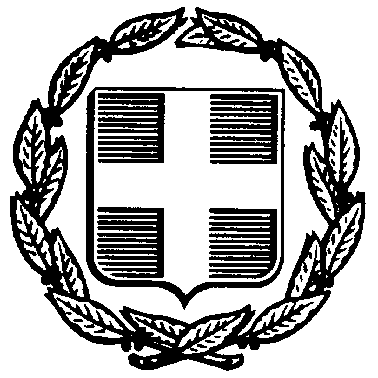          ΕΛΛΗΝΙΚΗ ΔΗΜΟΚΡΑΤΙΑ       ΥΠΟΥΡΓΕΙΟ ΠΑΙΔΕΙΑΣ  ΕΡΕΥΝΑΣ                  ΚΑΙ ΘΡΗΣΚΕΥΜΑΤΩΝ----- 
ΠΕΡΙΦ/ΚΗ Δ/ΝΣΗ Π. & Δ. ΕΚΠ/ΣΗΣ  ΑΤΤΙΚΗΣ
Δ/ΝΣΗ Β’/ΘΜΙΑΣ ΕΚΠ/ΣΗΣ Α' ΑΘΗΝΑΣ Ταχ. Δ/νση: Κηφισίας 16Τ.Κ. – Πόλη:115 26 - ΑθήναΙστοσελίδα: :http://dide-a-ath.att.sch.gre-mail: mail@dide-a-ath.att.sch.grΤηλ.: 210 5245054, 2105227531, 2105221879, 2105242591, 2107772727     Αθήνα,   6/9/2017          ΕΠΕΙΓΟΝ         ΕΛΛΗΝΙΚΗ ΔΗΜΟΚΡΑΤΙΑ       ΥΠΟΥΡΓΕΙΟ ΠΑΙΔΕΙΑΣ  ΕΡΕΥΝΑΣ                  ΚΑΙ ΘΡΗΣΚΕΥΜΑΤΩΝ----- 
ΠΕΡΙΦ/ΚΗ Δ/ΝΣΗ Π. & Δ. ΕΚΠ/ΣΗΣ  ΑΤΤΙΚΗΣ
Δ/ΝΣΗ Β’/ΘΜΙΑΣ ΕΚΠ/ΣΗΣ Α' ΑΘΗΝΑΣ Ταχ. Δ/νση: Κηφισίας 16Τ.Κ. – Πόλη:115 26 - ΑθήναΙστοσελίδα: :http://dide-a-ath.att.sch.gre-mail: mail@dide-a-ath.att.sch.grΤηλ.: 210 5245054, 2105227531, 2105221879, 2105242591, 2107772727Θέμα :    Ανακοίνωση για τα λειτουργικά κενά και υποβολή αιτήσεων για απόσπαση λόγω υπεραριθμίας,  συμπλήρωση του υποχρεωτικού ωραρίου διδασκαλίας, τοποθετήσεις εκπαιδευτικών στη διάθεση του ΠΥΣΔΕ,  απόσπαση εντός του ίδιου ΠΥΣΔΕ και τοποθετήσεις από άλλο ΠΥΣΔΕ.Θέμα :    Ανακοίνωση για τα λειτουργικά κενά και υποβολή αιτήσεων για απόσπαση λόγω υπεραριθμίας,  συμπλήρωση του υποχρεωτικού ωραρίου διδασκαλίας, τοποθετήσεις εκπαιδευτικών στη διάθεση του ΠΥΣΔΕ,  απόσπαση εντός του ίδιου ΠΥΣΔΕ και τοποθετήσεις από άλλο ΠΥΣΔΕ.Θέμα :    Ανακοίνωση για τα λειτουργικά κενά και υποβολή αιτήσεων για απόσπαση λόγω υπεραριθμίας,  συμπλήρωση του υποχρεωτικού ωραρίου διδασκαλίας, τοποθετήσεις εκπαιδευτικών στη διάθεση του ΠΥΣΔΕ,  απόσπαση εντός του ίδιου ΠΥΣΔΕ και τοποθετήσεις από άλλο ΠΥΣΔΕ.